Department of Energy & Environmental Protection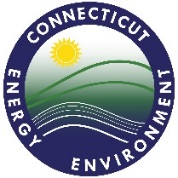 Bureau of Materials Management & Compliance Assurance79 Elm Street - 4th FloorHartford, CT 06106-5127 Commercial GP FACILITY RECEIVING CLEAN WOOD, INCLUDING LEAVES AND GRASS CLIPPINGS (APPENDIX C)Quarterly Solid Waste (SW) Reporting FormIf this facility is authorized for more than one SW facility category – Materials authorized in more than one facility category must only be reported ONCE on ONE reporting form. Receipt and storage capacities are NOT cumulative. Does the facility have a scale?   Yes       NoAPPENDIX C COMMERCIAL GP FACILITYPart 1 – Clean Wood, Including Leaves and Grass ClippingsReceivedPart 2 –APPENDIX C COMMERCIAL GP FACILITY- Clean Wood, Leaves and Grass Clippings Transferred from the FacilityPart 3 – BALANCE SHEET APPENDIX C COMMERCIAL GP FACILITY- Clean Wood, Leaves and Grass ClippingsPart 4 – CERTIFICATIONCompleted forms can be submitted to the CT Department of Energy & Environmental Protection by any ONE of the following methods:  Fax (860) 424-4059 Attn: Solid Waste Facility Reporting; Or Scanned & E-Mailed To DEEP.Solid&HazWasteReports@ct.gov  (Do not send hard copy if sending electronically); Or Land-Mailed (CT DEP; Bureau of MM&CA – Recycling Office; 79 Elm Street - 4th Floor; -Hartford, CT 06106-5127;  Attn: Solid Waste Facility Reporting ) Must be double-sided and preferably on paper with a minimum 30% post-consumer content.  PLEASE CONSERVE PAPER - Do not fax or submit pages or sections that you intentionally left blank.Contact Paula Guerrera (860 424-3334) to confirm receipt of report by DEEPName of Facility:         Permittee:           SW Permit #:     Facility Location: Street:         Town:              State:               Zip Code:     	`Phone:      Mailing Address (if different from facility location):      Facility-Commercial GP Authorized Appendices – Appendix A;  Appendix B; Appendix C;  Appendix D;  Appendix E;  Appendix F;  Appendix GIf wood and yard waste is not weighed – Please describe method for estimating weightReporting QuarterYEAR:      QUARTER: Part 1A – Clean Wood, Leaves, and Grass Received from a CT REGIONAL SW FACILITYPart 1A – Clean Wood, Leaves, and Grass Received from a CT REGIONAL SW FACILITYPart 1A – Clean Wood, Leaves, and Grass Received from a CT REGIONAL SW FACILITYNAME /LOCATION OF CT REGIONAL SW FACILITY from which clean wood, leaves, or grass were received  TYPE of MATERIAL RECEIVEDQUARTER TOTALNAME /LOCATION OF CT REGIONAL SW FACILITY from which clean wood, leaves, or grass were received  Tons ReceivedSelect from Dropdown  If other –specify:     Select from Dropdown  If other –specify:     Select from Dropdown  If other –specify:     Select from Dropdown  If other –specify:     Select from Dropdown  If other –specify:     Select from Dropdown  If other –specify:     Part 1B – Clean Wood, Leaves, and Grass Received DIRECT HAUL FROM CONNECTICUT or from CT MUNICIPAL TRANSFER STATIONS (Not from regional solid waste facilities)    Part 1B – Clean Wood, Leaves, and Grass Received DIRECT HAUL FROM CONNECTICUT or from CT MUNICIPAL TRANSFER STATIONS (Not from regional solid waste facilities)    Part 1B – Clean Wood, Leaves, and Grass Received DIRECT HAUL FROM CONNECTICUT or from CT MUNICIPAL TRANSFER STATIONS (Not from regional solid waste facilities)    ORIGIN CT Direct Haul or from a CT Municipal TSTYPE of MATERIAL RECEIVEDQUARTER TOTALORIGIN CT Direct Haul or from a CT Municipal TSTons ReceivedCONNECTICUTSelect from Dropdown  If other –specify:     CONNECTICUTSelect from Dropdown  If other –specify:     CONNECTICUTSelect from Dropdown  If other –specify:     CONNECTICUTSelect from Dropdown  If other –specify:     CONNECTICUTSelect from Dropdown  If other –specify:     CONNECTICUTSelect from Dropdown  If other –specify:     CONNECTICUTSelect from Dropdown  If other –specify:     CONNECTICUTSelect from Dropdown  If other –specify:     CONNECTICUTSelect from Dropdown  If other –specify:     CONNECTICUTSelect from Dropdown  If other –specify:     CONNECTICUTSelect from Dropdown  If other –specify:     CONNECTICUTSelect from Dropdown  If other –specify:     CONNECTICUTSelect from Dropdown  If other –specify:     Part 1C – Clean Wood, Leaves, and Grass Received from OUT-OF-STATEPart 1C – Clean Wood, Leaves, and Grass Received from OUT-OF-STATEPart 1C – Clean Wood, Leaves, and Grass Received from OUT-OF-STATEORIGIN STATE OF ORGIN (direct haul) OR  NAME/LOCATION OF OUT-OF-STATE REGIONAL SW FACILITY from which clean wood, leaves, or grass were received  TYPE of MATERIAL RECEIVEDQUARTER TOTALORIGIN STATE OF ORGIN (direct haul) OR  NAME/LOCATION OF OUT-OF-STATE REGIONAL SW FACILITY from which clean wood, leaves, or grass were received  Tons ReceivedSelect from Dropdown  If other –specify:     Select from Dropdown  If other –specify:     Select from Dropdown  If other –specify:     Select from Dropdown  If other –specify:     Select from Dropdown  If other –specify:     Select from Dropdown  If other –specify:     PART 2A- Recycled – Clean Wood, Leaves and Grass Clippings Transferred to RECYLING, END-MARKETS OR REUSE FACILITIES(Material BURNED for energy is NOT considered RECYCLEDPART 2A- Recycled – Clean Wood, Leaves and Grass Clippings Transferred to RECYLING, END-MARKETS OR REUSE FACILITIES(Material BURNED for energy is NOT considered RECYCLEDPART 2A- Recycled – Clean Wood, Leaves and Grass Clippings Transferred to RECYLING, END-MARKETS OR REUSE FACILITIES(Material BURNED for energy is NOT considered RECYCLEDPART 2A- Recycled – Clean Wood, Leaves and Grass Clippings Transferred to RECYLING, END-MARKETS OR REUSE FACILITIES(Material BURNED for energy is NOT considered RECYCLEDClean Wood, Leaves and Grass Clippings RECYCLED/ REUSEDRECYCLING DESTINATION NAME &  LOCATION(If Material Goes thru a Broker – Indicate Broker Name & Destination State or  Country) Recycling DestinationTypeQUARTER TOTALClean Wood, Leaves and Grass Clippings RECYCLED/ REUSEDRECYCLING DESTINATION NAME &  LOCATION(If Material Goes thru a Broker – Indicate Broker Name & Destination State or  Country) Recycling DestinationTypeTons Transferred to RecyclingSelect from Dropdown  If other –specify:Select from Dropdown  If other –specify:Select from Dropdown  If other –specify:Select from Dropdown  If other –specify:Select from Dropdown  If other –specify:Select from Dropdown  If other –specify:Select from Dropdown  If other –specify:Select from Dropdown  If other –specify:Select from Dropdown  If other –specify:Select from Dropdown  If other –specify:Select from Dropdown  If other –specify:Select from Dropdown  If other –specify:Select from Dropdown  If other –specify:Select from Dropdown  If other –specify:Select from Dropdown  If other –specify:Select from Dropdown  If other –specify:Select from Dropdown  If other –specify:Select from Dropdown  If other –specify:Part 2B – Disposed – Clean Wood, Leaves and Grass Clippings Transferred to DISPOSAL FACILITIES (or to TSs for TRANSER to DISPOSAL) (Material used as LF alternative daily cover i.e. ADC is considered DISPOSED.)Part 2B – Disposed – Clean Wood, Leaves and Grass Clippings Transferred to DISPOSAL FACILITIES (or to TSs for TRANSER to DISPOSAL) (Material used as LF alternative daily cover i.e. ADC is considered DISPOSED.)Part 2B – Disposed – Clean Wood, Leaves and Grass Clippings Transferred to DISPOSAL FACILITIES (or to TSs for TRANSER to DISPOSAL) (Material used as LF alternative daily cover i.e. ADC is considered DISPOSED.)Part 2B – Disposed – Clean Wood, Leaves and Grass Clippings Transferred to DISPOSAL FACILITIES (or to TSs for TRANSER to DISPOSAL) (Material used as LF alternative daily cover i.e. ADC is considered DISPOSED.)TYPE OF WASTE DISPOSEDDISPOSAL DESTINATION DISPOSAL DESTINATION QUARTER  TOTALTYPE OF WASTE DISPOSEDNAME/LOCATIONDisposal  Destination TYPETons DisposedSelect from Dropdown  If other –specify:Select from Dropdown  If other –specify:Select from Dropdown  If other –specify:Select from Dropdown  If other –specify:Select from Dropdown  If other –specify:Select from Dropdown  If other –specify:Select from Dropdown  If other –specify:Select from Dropdown  If other –specify:Select from Dropdown  If other –specify:Select from Dropdown  If other –specify:COMPARE TOTAL RECEIVED VS TOTAL Transferred Total Amount Received:              Total Transferred:             Difference (Recev’d Vs Transferred:)                % Discrepancy:     If discrepancy is >10% - Explain:      CERTIFICATION and SIGNATUREThis document, which is required to be submitted to the Commissioner of the Department of Energy and Environmental Protection, shall be signed by the Permittee or, if Permittee is not an individual, by Permittee’s chief executive officer or a duly authorized representative of such officer, as those terms are defined in §22a-430-3(b)(2) of the Regulations of Connecticut State Agencies, and by the individual(s) responsible for actually preparing such document, and each such individual shall certify in writing as follows:	“I have personally examined and am familiar with the information submitted in this document and all attachments thereto, and I certify, based on reasonable investigation, including my inquiry of those individuals responsible for obtaining the information, that the submitted information is true, accurate and complete to the best of my knowledge and belief.  I understand that any false statement made in the submitted information may be punishable as a criminal offense under §53a-157b of the Connecticut General Statutes and any other applicable law.” Signature of permittee or duly authorized representative of permittee: _____________________________________     Date:      Printed name:        					Title:      Signature of person responsible for preparing report:  ______________________________________   Date:      Printed name:	     								Title:      Phone #:           		Fax #:      								E-mail Address:      